Melina PerezDental Assistant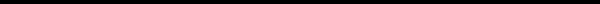 Melina Perez1814 Woodland Dr.Elkhart, IN 46514574.406.4997mperez-97@outlook.comㅡSkills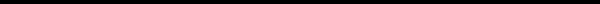 Make maxillary and mandibular impressions, mastered on making plaster models of impressions, and I can go through the steps of many dental procedures for example the root canal procedure.ㅡExperience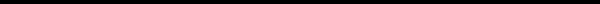 Sunoco/ 7-11  / CashierJune  2018 - PRESENT,  ElkhartHelping customers look for items around the store and assist them with every need.  Once customer is finished with their selections I assist them in scanning in the items for them to pay.UPS / Package handlerSeptember 2017 - June 2018,  ElkhartUsed portable scanners to place each object in the correct truck for shipping.  I also worked in the smalls area where I emptied bins with the corresponding label.Martin’s  / CashierJune 2015 - September 2017,  ElkhartHelped consumers gather items and helped the customers by scanning each item in the order to be bought and bagged. ㅡEducation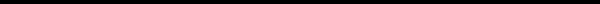 South Bend Dental Assistant School / Dental Assisting Certificate February  2019 - PRESENT,  South BendWhere I learned to make impressions and plaster models, steps of each important dental procedure.Provisional Radiology License March 2019 - PRESENTLearning on how to use the x-ray equipment properly.